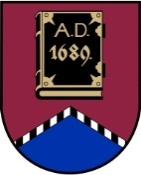 LATVIJAS REPUBLIKAALŪKSNES NOVADA PAŠVALDĪBANodokļu maksātāja reģistrācijas kods  90000018622DĀRZA IELĀ 11, ALŪKSNĒ, ALŪKSNES NOVADĀ, LV – 4301, TĀLRUNIS 64381496, FAKSS 64381150,E-PASTS: dome@aluksne.lvA/S „SEB banka”, KODS  UNLALV2X, KONTS Nr.LV58UNLA0025004130335 Alūksnē2016.gada 28.janvārīNOLIKUMS Nr.1/2016APSTIPRINĀTSar Alūksnes novada domes28.01.2016.  lēmumu Nr.16(sēdes protokols Nr.1, 16.p.)Ar grozījumiem, kas izdarītiar Alūksnes novada domes28.06.2017. lēmumu Nr.190(sēdes protokols Nr.10, 29.punkts)Ar grozījumiem, kas izdarītiar Alūksnes novada domes26.01.2023. lēmumu Nr.4(sēdes protokols Nr.1, 6.punkts)Ar grozījumiem, kas izdarītiar Alūksnes novada domes30.03.2023. lēmumu Nr.76(sēdes protokols Nr.5, 18.punkts)Ar grozījumiem, kas izdarītiar Alūksnes novada domes30.11.2023. lēmumu Nr. 342(sēdes protokols Nr.14, 15.punkts)Alūksnes novada pašvaldības komisijas “Zemes lietu komisija” nolikumsPamatojoties uz Publiskas pārvaldes iekārtas likuma 73. panta pirmās daļas 1. punktu(Ar grozījumiem, kas apstiprināti ar Alūksnes novada pašvaldības domes 26.01.2023. lēmumu Nr.4, protokols Nr.1, 6.p., kas stājas spēkā ar 30.01.2023.)VISPĀRĪGIE NOTEIKUMIAlūksnes novada pašvaldības komisija „Zemes lietu komisija” (turpmāk tekstā - KOMISIJA) tiek izveidota kā Alūksnes novada pašvaldības domes pastāvīga komisija un atrodas Alūksnes novada pašvaldības domes pārraudzībā.(Ar grozījumiem, kas apstiprināti ar Alūksnes novada pašvaldības domes 26.01.2023. lēmumu Nr.4, protokols Nr.1, 6.p., kas stājas spēkā ar 30.01.2023.)KOMISIJA tiek uzturēta no Alūksnes novada pašvaldības budžeta līdzekļiem.KOMISIJAS vadītājs un locekļi saņem atalgojumu par piedalīšanos KOMISIJAS sēdēs un citu ar KOMISIJAS darbu saistīto pienākumu veikšanu Alūksnes novada pašvaldības domes noteiktajā kārtībā un apmērā.(Ar grozījumiem, kas apstiprināti ar Alūksnes novada pašvaldības domes 26.01.2023. lēmumu Nr.4, protokols Nr.1, 6.p., kas stājas spēkā ar 30.01.2023.)KOMISIJAI ir savs zīmogs un noteikta parauga veidlapa.(Ar grozījumiem, kas apstiprināti ar Alūksnes novada domes 28.06.2017. lēmumu Nr.190, protokols Nr.10, 29.p., kas stājas spēkā ar 28.06.2017.)KOMISIJA savā darbībā ievēro Latvijas Republikas likumus, Latvijas Republikas Ministru kabineta noteikumus, Alūksnes novada pašvaldības saistošos noteikumus un Alūksnes novada pašvaldības domes lēmumus, Alūksnes novada pašvaldības nolikumā, citos normatīvajos aktos paredzētās normas, kā arī šo nolikumu.(Ar grozījumiem, kas apstiprināti ar Alūksnes novada pašvaldības domes 26.01.2023. lēmumu Nr.4, protokols Nr.1, 6.p., kas stājas spēkā ar 30.01.2023.)ZEMES LIETU KOMISIJAS PIENĀKUMI(Ar grozījumiem, kas apstiprināti ar Alūksnes novada pašvaldības domes 26.01.2023. lēmumu Nr.4, protokols Nr.1, 6.p., kas stājas spēkā ar 30.01.2023.)Izvērtēt zemes ierīcības projektu izstrādes nepieciešamību un izsniegt zemes ierīcības projektu izstrādes nosacījumus, apstiprināt zemes ierīcības projektus un zemes ierīcības projektu grozījumus.(Ar grozījumiem, kas apstiprināti ar Alūksnes novada pašvaldības domes 26.01.2023. lēmumu Nr.4, protokols Nr.1, 6.p., kas stājas spēkā ar 30.01.2023.)(Ar grozījumiem, kas apstiprināti ar Alūksnes novada pašvaldības domes 30.11.2023. lēmumu Nr.342, protokols Nr.14, 15.p., kas stājas spēkā ar 04.12.2023.)Piešķirt, mainīt vai dzēst nekustamo īpašumu adreses un nosaukumus, ja vien tas nav Alūksnes novada pašvaldības domes kompetencē.(Ar grozījumiem, kas apstiprināti ar Alūksnes novada pašvaldības domes 26.01.2023. lēmumu Nr.4, protokols Nr.1, 6.p., kas stājas spēkā ar 30.01.2023.)Apstiprināt uzmērīto zemes gabalu platības.(Ar grozījumiem, kas apstiprināti ar Alūksnes novada pašvaldības domes 26.01.2023. lēmumu Nr.4, protokols Nr.1, 6.p., kas stājas spēkā ar 30.01.2023.)Pieņemt lēmumus saistībā ar neizpirkto lauku apvidus zemi.(Ar grozījumiem, kas apstiprināti ar Alūksnes novada pašvaldības domes 26.01.2023. lēmumu Nr.4, protokols Nr.1, 6.p., kas stājas spēkā ar 30.01.2023.)Lemt par atļauju veidot nekustamos īpašumus.(Ar grozījumiem, kas apstiprināti ar Alūksnes novada pašvaldības domes 26.01.2023. lēmumu Nr.4, protokols Nr.1, 6.p., kas stājas spēkā ar 30.01.2023.)Noteikt vai mainīt nekustamo īpašumu lietošanas mērķus.(Ar grozījumiem, kas apstiprināti ar Alūksnes novada pašvaldības domes 26.01.2023. lēmumu Nr.4, protokols Nr.1, 6.p., kas stājas spēkā ar 30.01.2023.)Veikt ar lauksaimniecībā izmantojamo zemi veikto darījumu tiesisko uzraudzību, tajā skaitā – izskatīt personu iesniegumus un pieņemt lēmumus par piekrišanu vai atteikumu lauksaimniecībā izmantojamās zemes iegūšanai īpašumā.(Ar grozījumiem, kas apstiprināti ar Alūksnes novada pašvaldības domes 26.01.2023. lēmumu Nr.4, protokols Nr.1, 6.p., kas stājas spēkā ar 30.01.2023.)Pieņemt lēmumus par rezerves zemes fondā ieskaitīto un īpašuma tiesību atjaunošanai neizmantoto zemesgabalu piekritību pašvaldībai un to ierakstīšanu zemesgrāmatā.(Ar grozījumiem, kas apstiprināti ar Alūksnes novada pašvaldības domes 26.01.2023. lēmumu Nr.4, protokols Nr.1, 6.p., kas stājas spēkā ar 30.01.2023.)2.9. Pieņemt lēmumus par daudzdzīvokļu dzīvojamai mājai funkcionāli nepieciešamo zemesgabalu un par daudzdzīvokļu dzīvojamai mājai funkcionāli nepieciešamā zemesgabala pārskatīšanu.(Ar grozījumiem, kas apstiprināti ar Alūksnes novada pašvaldības domes 30.11.2023. lēmumu Nr.342, protokols Nr.14, 15.p., kas stājas spēkā ar 04.12.2023.)3. ZEMES LIETU KOMISIJAS TIESĪBASPieprasīt un saņemt no Alūksnes novada administratīvajā teritorijā izvietotajiem uzņēmumiem un iestādēm, organizācijām, valsts un pašvaldības institūcijām nepieciešamo informāciju KOMISIJAS kompetencē esošo jautājumu risināšanai.Sniegt atbildes uz ieinteresēto personu jautājumiem, kas ir KOMISIJAS kompetencē.Izdot administratīvos aktus saistībā ar noteiktajām funkcijām. Piedalīties Alūksnes novada pašvaldības domes sēdēs un pārstāvēt tajās KOMISIJU jautājumos, kas ir tās kompetencē.(Ar grozījumiem, kas apstiprināti ar Alūksnes novada pašvaldības domes 26.01.2023. lēmumu Nr.4, protokols Nr.1, 6.p., kas stājas spēkā ar 30.01.2023.)Uzaicināt piedalīties KOMISIJAS sēdēs personas, kurām, attiecīgā iesnieguma izskatīšanā, nepieciešama viņu klātbūtne.Saņemt nepieciešamo informāciju lietvedības un arhīva sakārtošanas jautājumos no Alūksnes novada pašvaldības administrācijas darbiniekiem.ZEMES LIETU KOMISIJAS STRUKTŪRAUN PIENĀKUMU SADALE   KOMISIJA tiek ievēlēta 5 (piecu) tās locekļu sastāvā un darbojas līdz jaunas KOMISIJAS ievēlēšanai. Par KOMISIJAS locekļiem var būt personas, kurām ir zināšanas Komisijas kompetences jautājumos un pašvaldības darbā:(Ar grozījumiem, kas apstiprināti ar Alūksnes novada domes 28.06.2017. lēmumu Nr.190, protokols Nr.10, 29.p., kas stājas spēkā ar 28.06.2017.)KOMISIJAS priekšsēdētājs, ko ievēl KOMISIJAS locekļi no sava vidus;KOMISIJAS priekšsēdētāja vietnieks, ko ievēl KOMISIJAS locekļi no sava vidus;trīs KOMISIJAS locekļi.4.2.    KOMISIJAS priekšsēdētājs:4.2.1. plāno, organizē un vada KOMISIJAS darbu;4.2.2. sasauc un vada KOMISIJAS sēdes, apstiprina sēžu darba kārtību;4.2.3. apstiprina un iesniedz Alūksnes novada pašvaldības domes priekšsēdētājam KOMISIJAS darba pārskatus;(Ar grozījumiem, kas apstiprināti ar Alūksnes novada pašvaldības domes 26.01.2023. lēmumu Nr.4, protokols Nr.1, 6.p., kas stājas spēkā ar 30.01.2023.)4.2.4. bez īpaša pilnvarojuma pārstāv KOMISIJU visās pašvaldību, valsts, privātajās, tiesu iestādēs un sabiedriskajās institūcijās;4.2.5. atbild par visu KOMISIJAS rīcībā nodoto un esošo materiālo vērtību un dokumentācijas saglabāšanu;4.2.6. koordinē KOMISIJAS sadarbību ar Alūksnes novada pašvaldības struktūrvienībām, citām valsts un pašvaldību komercsabiedrībām un iestādēm;4.2.7. organizē un nodrošina Alūksnes novada pašvaldības domes lēmumu projektu, Alūksnes novada pašvaldības domes priekšsēdētāja, viņa vietnieka un Alūksnes novada pašvaldības izpilddirektora rīkojumu, kā arī administratīvo aktu projektu sagatavošanu jautājumos, kas ir KOMISIJAS  kompetencē;(Ar grozījumiem, kas apstiprināti ar Alūksnes novada pašvaldības domes 26.01.2023. lēmumu Nr.4, protokols Nr.1, 6.p., kas stājas spēkā ar 30.01.2023.)4.2.8. organizē KOMISIJAS pieņemto lēmumu uzskaiti un izpildes kontroli.Komisijas priekšsēdētāja vietnieks pilda KOMISIJAS priekšsēdētāja pienākumus tā prombūtnes laikā.Darbam par KOMISIJAS sekretāru tiek piesaistīts Alūksnes novada pašvaldības administrācijas speciālists, kurš:4.4.1. pilda KOMISIJAS priekšsēdētāja norādījumus;4.4.2. protokolē KOMISIJAS sēdes gaitu;4.4.3. paraksta KOMISIJAS sēdes protokolus;4.4.4. saskaņojot ar KOMISIJAS priekšsēdētāju, sagatavo izskatīšanai KOMISIJAS sēdēs materiālus, kā arī pieaicina personas, kuru piedalīšanās KOMISIJAS sēdēs ir nepieciešama;4.4.5. kārto KOMISIJAS lietvedību, dokumentu noformēšanu, glabāšanu un nodošanu Alūksnes novada pašvaldības arhīvā.4.5.    KOMISIJAS locekļi:4.5.1. aktīvi piedalās KOMISIJAS un tās sēžu darbā;4.5.2.iesniedz KOMISIJAS priekšsēdētājam mutiskus un rakstiskus priekšlikumus KOMISIJAS darba uzlabošanai; 4.5.3. izpilda KOMISIJAS priekšsēdētāja norādījumus;4.5.4. piedalās fizisku un juridisku personu iesniegumu un sūdzību izskatīšanā un tajās minēto apstākļu pārbaudē.ZEMES LIETU KOMISIJAS DARBA ORGANIZĀCIJA   KOMISIJA darbojas Alūksnes novada pašvaldības domes priekšsēdētāja pārraudzībā.(Ar grozījumiem, kas apstiprināti ar Alūksnes novada pašvaldības domes 26.01.2023. lēmumu Nr.4, protokols Nr.1, 6.p., kas stājas spēkā ar 30.01.2023.)   KOMISIJA patstāvīgi, neatkarīgi izskata un risina tās kompetencē esošos jautājumus.   KOMISIJAS sēdes notiek ne retāk kā vienu reizi mēnesī, taču, nepieciešamības gadījumā, sēdes sasaucamas biežāk.   KOMISIJA savus lēmumus pieņem atklātās sēdēs, izņemot jautājumus, kas skar personas privāto dzīvi vai citu informāciju, kuras izpaušana ir aizliegta saskaņā ar likumu.(Ar grozījumiem, kas apstiprināti ar Alūksnes novada pašvaldības domes 30.03.2023. lēmumu Nr.76, protokols Nr.5, 18.p., kas stājas spēkā ar 31.03.2023.)   KOMISIJA ir tiesīga izskatīt jebkuru tās kompetencē esošu jautājumu, ja KOMISIJAS sēdē piedalās ne mazāk kā puse no KOMISIJAS locekļiem.   KOMISIJA pieņem lēmumu ar klātesošo KOMISIJAS locekļu vienkāršu balsu vairākumu.    KOMISIJAS loceklis, kas tieši vai netieši ir ieinteresēts kāda jautājuma izskatīšanā, nav tiesīgs piedalīties konkrētā jautājuma izskatīšanā un lēmuma pieņemšanā.   KOMISIJAS sēdes protokolu paraksta KOMISIJAS priekšsēdētājs, visi klātesošie KOMISIJAS locekļi un KOMISIJAS sekretārs. Komisijas locekļi nav tiesīgi atteikties parakstīt KOMISIJAS sēdes protokolu.   KOMISIJAS locekļu atsevišķie iebildumi, gadījumos, ja viņu domas attiecīgā jautājuma risinājumā nesaskan ar pārējo KOMISIJAS locekļu domām, tiek fiksēti KOMISIJAS sēdes protokolā. Par izskatītajiem jautājumiem KOMISIJA pieņem lēmumus, ko paraksta komisijas priekšsēdētājs. Komisijas lēmumus var apstrīdēt Alūksnes novada pašvaldības domē 30 dienu laikā no to spēkā stāšanās dienas.(Ar grozījumiem, kas apstiprināti ar Alūksnes novada pašvaldības domes 26.01.2023. lēmumu Nr.4, protokols Nr.1, 6.p., kas stājas spēkā ar 30.01.2023.)KOMISIJA Alūksnes novada pašvaldības domei sniedz pārskatu par savu darbību ne retāk kā vienu reizi gadā. Pārskats par KOMISIJAS darbību tiek iesniegts arī pēc Alūksnes novada pašvaldības domes priekšsēdētāja vai viņa vietnieka pieprasījuma un KOMISIJAI izbeidzot darbu.  (Ar grozījumiem, kas apstiprināti ar Alūksnes novada pašvaldības domes 26.01.2023. lēmumu Nr.4, protokols Nr.1, 6.p., kas stājas spēkā ar 30.01.2023.)KOMISIJAS darbības termiņš izbeidzas ar jaunas Zemes lietu komisijas apstiprināšanu.  Domes priekšsēdētājs							A.DUKULIS